Module 5 – Nuclear and Atomic Physics: Quiz 2b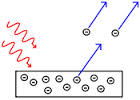 What is the lowest frequency of light that can cause the release of electrons from a metal that has a work function of 2.8 eV.Gold has a work function of 4.82 eV.  A block of gold is illuminated with ultraviolet light (λ = 160 nm).Find the maximum kinetic energy of the emitted photoelectrons in electron volts.Find the threshold frequency for gold.Answers: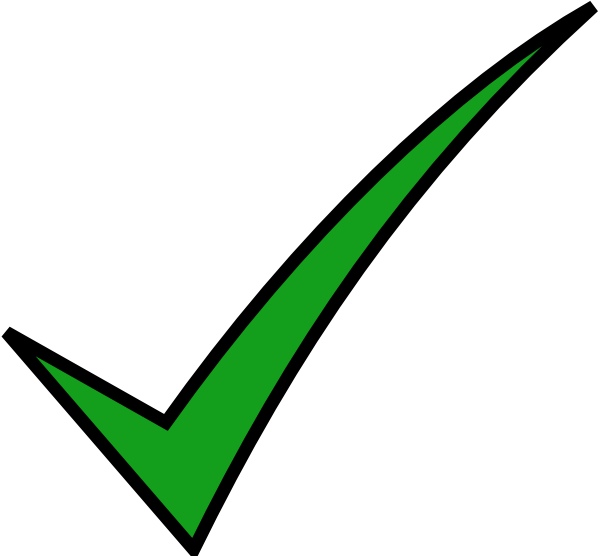 See below: